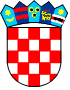 	REPUBLIKA HRVATSKA	VARAŽDINSKA ŽUPANIJA	OPĆINA MALI BUKOVEC	Općinski načelnikKLASA: 990-05/22-01/01URBROJ: 2186-20-02-22-2Mali Bukovec, 5. srpnja 2022. godine	Na temelju stavka 2. članka 3. Odluke o određivanju poslova prijevoza pokojnika koji se financiraju iz proračuna Općine Mali Bukovec („Službeni vjesnik Varaždinske županije“ broj 26/19) i članka 48. Statuta Općine Mali Bukovec („Službeni vjesnik Varaždinske županije“ broj 28/21), načelnik Općine Mali Bukovec raspisujeJAVNI NATJEČAJza povjeravanje obavljanja poslova prijevoza pokojnika koji sefinanciraju iz proračuna Općine Mali BukovecI. PREDMET JAVNOG NATJEČAJAPredmet Javnog natječaja je povjeravanje obavljanja poslova prijevoza pokojnika koji se financiraju iz proračuna Općine Mali Bukovec, a koji podrazumijevaju preuzimanje i prijevoz umrle osobe ili posmrtnih ostataka od mjesta smrti na području Općine Mali Bukovec do nadležne patologije ili sudske medicine, za koje nije moguće utvrditi uzrok smrti bez obdukcije.II. UVJETI I DOKAZI SPOSOBNOSTISastavni dio ponude je Ponudbeni obrazac – PRILOG 1.Za utvrđivanje sposobnosti za obavljanje poslova prijevoza pokojnika Ponuditelj uz Ponudbeni obrazac dostavlja i sljedeću dokumentaciju:izvadak iz odgovarajućeg registra za obavljanje pogrebničke djelatnosti – Ponuditelj dokazuje da je upisan u odgovarajući registar za obavljanje pogrebničke djelatnosti (ne stariji od 30 dana);presliku rješenja o ispunjavanju uvjeta za obavljanje pogrebničke djelatnosti - Ponuditelj dokazuje da ispunjava uvjete za obavljanje pogrebničke djelatnosti,izjavu o ispunjavanju kadrovskih i tehničkih uvjeta kojom se dokazuje da je Ponuditelj kadrovski i tehnički ekipiran na način da pozive ovlaštenih osoba (policijskih ili pravosudnih tijela) može primati tijekom 24 sata svakog dana – PRILOG 2,presliku prometne dozvole pogrebnog vozila – kojom se dokazuje da ima na raspolaganju najmanje jedno pogrebno vozilo, potvrda Porezne uprave o stanju duga – kojom se dokazuje da je Ponuditelj nema nepodmirenih dospjelih poreznih obveza i obveza za mirovinsko i zdravstveno osiguranje (ne starija od 30 dana), Potvrda Općine Mali Bukovec – kojom ponuditelj dokazuje da nema nepodmirenih dospjelih dugovanja prema Općini Mali Bukovec (ne starija od 30 dana), Izjava pod materijalnom i kaznenom odgovornošću da vlasnik, odnosno odgovorna osoba Ponuditelja nije pravomoćno osuđena i da se protiv nje ne vodi kazneni postupak za gospodarska kaznena djela određena Kaznenim zakonom te da nije pravomoćno osuđena zbog kaznenog djela protiv života i tijela, odnosno povrede mira pokojnika i da pravomoćnom odlukom suda za prekršaje nije bila tijekom jedne godine dva puta kažnjena za prekršaj povezan s obavljanjem pogrebničke djelatnosti, sukladno odredbama Zakona o pogrebničkoj djelatnosti – PRILOG 3.Odabrani Ponuditelj je prilikom sklapanja Ugovora o povjeravanju poslova prijevoza pokojnika kao jamstvo za uredno ispunjenje Ugovora dužan dostaviti bjanko zadužnicu na iznos do 5.000,00 kn. Neiskorištena bjanko zadužnica se Ponuditelju vraća u roku 30 dana od dana isteka, odnosno raskida Ugovora.III. PODNOŠENJE PONUDAPonuda se dostavlja u pisanom obliku u zatvorenoj omotnici s nazivom i adresom ponuditelja te naznakom„NE OTVARAJ – NATJEČAJ ZA OBAVLJANJE POSLOVA PRIJEVOZA POKOJNIKA KOJI SE FINANCIRAJU IZ PRORAČUNA OPĆINE MALI BUKOVEC“ te ostalim podacima sukladno natječaju, preporučenom poštom na adresu: Općina Mali Bukovec, Ulica Mihovila Pavleka Miškine 14, 42231 Mali Bukovec ili osobno u pisarnici Općine Mali Bukovec od ponedjeljka do petka od 8,00 do 14,00 sati.Rok za dostavu ponuda, neovisno o načinu dostave je 15.07.2022. godine (petak) do 10,00 sati.Ponuda koje nije podnijeta u roku neće se razmatrati.Ponuda koja ne sadrži isprave navedene u točki II. ovog Javnog natječaja smatrati će se nepotpunom i neće se razmatrati.Ponuda koja sadržava nepotpisane i neispunjenje obrasce neće se razmatrati.Sastavni dio ponude su Ponudbeni obrazac (prilog 1), Izjava o ispunjavanju kadrovskih i tehničkih uvjeta (prilog 2) i Izjava o nekažnjavanju (prilog 3) koji se mogu preuzeti na Internet stranici Općine Mali Bukovec www.mali-bukovec.hr ili osobno u pisarnici Općine Mali Bukovec.IV. KRITERIJ ZA ODABIR NAJPOVOLJNIJE PONUDENajpovoljnijim ponuditeljem smatrati će se ponuditelj koji uz ispunjenje svih propisanih uvjeta i dostavu cjelokupne tražene dokumentacije, ponudi i ukupno najnižu cijenu.V. MJESTO I VRIJEME OTVARANJA PONUDEOtvaranje ponuda obaviti će se dana 15.07.2022. godine (petak) u 10,00 sati u prostorijama Općine Mali Bukovec.Odluku o izboru najpovoljnije ponude donosi načelnik Općine Mali Bukovec. Protiv Odluke ne može se izjaviti žalba, ali se može pokrenuti upravni spor. Odluka o odabiru dostaviti će se svim ponuditeljima.Na temelju Odluke o izboru s odabranim ponuditeljem sklopiti će se Ugovor o povjeravanju poslova prijevoza pokojnika na vrijeme od četiri godine.VI. OSTALI PODACISvi ostali podaci mogu se dobiti na kontakt telefon: 042/843-401, mail: juo@mali-bukovec.hr. Općina Mali Bukovec zadržava pravo ne prihvaćanja niti jedne ponude po raspisanom Javnom natječaju i pri tome ne snosi nikakvu odgovornost prema ponuditeljima.
	Općinski načelnik	Darko Marković, mag.ing.el.